 Lecture 2  Синтаксические проблемы The amount of these complexes peaked as early as at 20-40 s (Figure 2B), indicating a high rate of ribosomal scanning through the preceded 31-nt leader which is in accordance  with the previously estimated speed of scanning ribosomes.Предложение, начинающееся с наречных конструкций или с придаточных предложений. In the biochemically isolated PSII RC (D1/D2/cyt b559 RC complex [2]) in which forward electron transfer from PheoD1- is blocked due to the absence of the plastoquinone acceptors, P680+PheoD1- recombines on the nanosecond time scale [3-7] to form the lowest excited triplet state of chlorophyll via the radical pair mechanism [5,8].It is important to note, that each mRNA molecule in our system was able to acquire only a single 43S complex onto its initiation region, since the distances between the AUG codons were too short to accommodate more than one ribosome.It was found that in the data available ___subjects from developing countries were smaller and had lower metabolic rates as it was expected. It is assumed that sliding presupposes the movement of the 43S complex along the mRNA to a 5’ distal AUG codon after a pronounced pause at the 5’ proximal AUG.It is unlikely there will be objections to the fact that in any science it is necessary to seek to improve the accuracy and adequacy of measurement and analytical tools.Первое предложение параграфа ________ a. It is hard to know which foods are safe to eat nowadays.________ b. In some large ocean fish, there are high levels of mercury.________ c. Undercooked chicken and hamburger may carry E. coli bacteria.________ d. Not to mention mad cow disease.________ e. Food safety is an important issue.________ a. Hybrid automobiles more economical to operate than gasoline-powered cars.________ b. The new hybrid automobiles are very popular.________ c. Hybrid cars have good fuel economy because a computer under the hood decides to run the electric motor, the small gasoline engine, or the two together.________ d. The new hybrid automobiles are popular because of their fuel economy.______________a. The North American Catawba Indians of the Southeast and the Tlingit of the Northwest both see the rainbow as a kind of bridge between heaven and earth.________ b. A rainbow seen from an airplane is a complete circle.________ c. Many cultures interpret rainbows in positive ways.________ d. Rainbows are beautiful._______ e. The belief that you can find a pot of gold at a rainbow's end.Surveys of plant medicinal usage by the American public have shown an increase from just about 3% of the population in 1991 to over 37% in 1998 (Brevoort, 1998). The North American market for sales of plant medicinals has climbed to about $3 billion/year (Glaser, 1999). Once the domain of health-food and specialty stores, phytomedicines have clearly re-emerged into the mainstream as evidenced by their availability for sale at a wide range of retail outlets, the extent of their advertisement in the popular media, and the recent entrance of several major pharmaceutical companies into the business of producing phytomedicinal products (Brevoort, 1998; Glaser, 1999). No doubt a major contributing factor to this great increase in phytomedicinal use in the United States has been the passing of federal legislation in 1994 (Dietary Supplement Health and Education Act or “DSHEA”) that facilitated the production and marketing of phytomedicinal products (Brevoort, 1998).Перефразировать (a) Professor Hicks challenged the results of the study. (b) The figures demonstrate a steady increase in applications. (c) The institute’s forecast has caused a major debate. (d) Cost seems to be the principal disadvantage to that method. (e) They will focus on the first possibility. (f) After the lecture she tried to explain her theory. (g) Three topics need to be evaluated. (h) The structure can be kept but the aim needs to be modified. (i)OPEC, the oil producers’ cartel, is to reduce output to increase global prices. (j) The tendency to smaller families has accelerated in the last decade.Eye movement parameters are also related with structural  features of the sentences (Rayner, 1998; Clifton et al., 2007). The number of fixations, their durations, saccadic amplitudes, frequency of regressive saccades (regressions) that are executed ​​during the second path  of reading certain phrases are associated with difficulties in interpreting  the sentence structure and, consequently, the comprehension of readable the processed text. A substantial number of articles published to date report the influence of a variety of syntactic variables on eye movement parameters (see for a review Clifton et al., 2007). Different types of syntactic ambiguities slow down the reading the ambiguous sentences compared to reading the unambiguous sentences in different languages (English, Spanish, German, French and some others) (Frazier, Rayner, 1982; Cuetos, Mitchell, 1988; Schriefers et al., 1995; Frenck-Mestre, Pynte, 1997; Traxler et al., 2002; Staub, 2010).In this article I will briefly emphasise the enormity of the energy/carbon dioxide problem that we face within the coming decades and discuss the contributions that could be made by fuels derived directly from photosynthesis (biofuels) and from developing new technologies based on the successful principles of photosynthesis. I will particularly emphasise the possibility of exploiting the vast amounts of solar energy available to split water to produce dioxygen and the reducing equivalents required to generate fuels such as hydrogen gas, alcohols and methane.( James Barber) Мы можем заметить, что предложения достаточно длинные,  сложные, но понятные.Charrs of the genus Salvelinus (Salmonidae, Osteichthyes), inhabiting the Pacific Beringia region, are divided into two closely related complex taxa: S. malma(Dolly Varden) and S. alpinus (Arctic Charr), or S. taranetzisensulato (TaranetsCharr) (Brunner et al., 2001; Oleinik, Skurikhina&Brykov, 2007; Osinov& Pavlov, 1998; Taylor et al., 2008). Sympatric habitations of charrs in the western Alaska are limited and  ( thus the )phylogeny of the taxa was established (McPhail, 1961; Behnke, 1980; McCart, 1980; Reist, Johnson & Carmichael, 1997; Taylor et al., 2008),  as well as  ( while)the north-eastern Asia charr localizations and phylogenetic relationships were not studied enough (Salmenkova&Omelchenko, 2013).Zombie-nouns A large body of experimental data and experience in linguistic studies led to the fundamental assumption on the relation between eye movement parameters and the mental processes associated with analysis of that phrase which reader perceives at the moment Thus, eye movement parameters and the mental processes associated with analyzing the currently perceived and processed phrase are assumed to be related with each other, that is supported by a large body of experimental data and experience in ___ studies.Adoptive cell transfer ( ACT) imunotherapy is based on the ex vivo selection of tumour-reactive lymphocytes, and their activation and numerical expression  before reinfusion to the autologous tumour-bearing host These findings imply that the rates of ascorbate radical production and its recycling via dehydroascorbate reductase to replenish the ascorbate pool are equivalent at the lower irradiance, but not equivalent at higher irradiance with the rate of ascorbate radical production  exceeding its recycling back to ascorbate. Deregulation of physiologic microRNA (miR) activity has been shown to play an important role in tumor initiation and progression, inducing gilomagnesis. Therefore, molecular species that can regulate miR activity on their target RNAs without affecting the expression of relevant mature miRs may play equally relevant roles in cancer.A special case of this general issue is the problem of the origin and disambiguation of syntactic ambiguity in the language.However the parameters of saccades and fixations indirectly represent the brain language processes because they are closely related with cognitive functions (attention, memory, letter pattern recognition, decision making) providing the recognition and comprehension of written language (Clifton et al., 2007).The process of recognition of letters that comprise morphemes and words occurs during the fixations.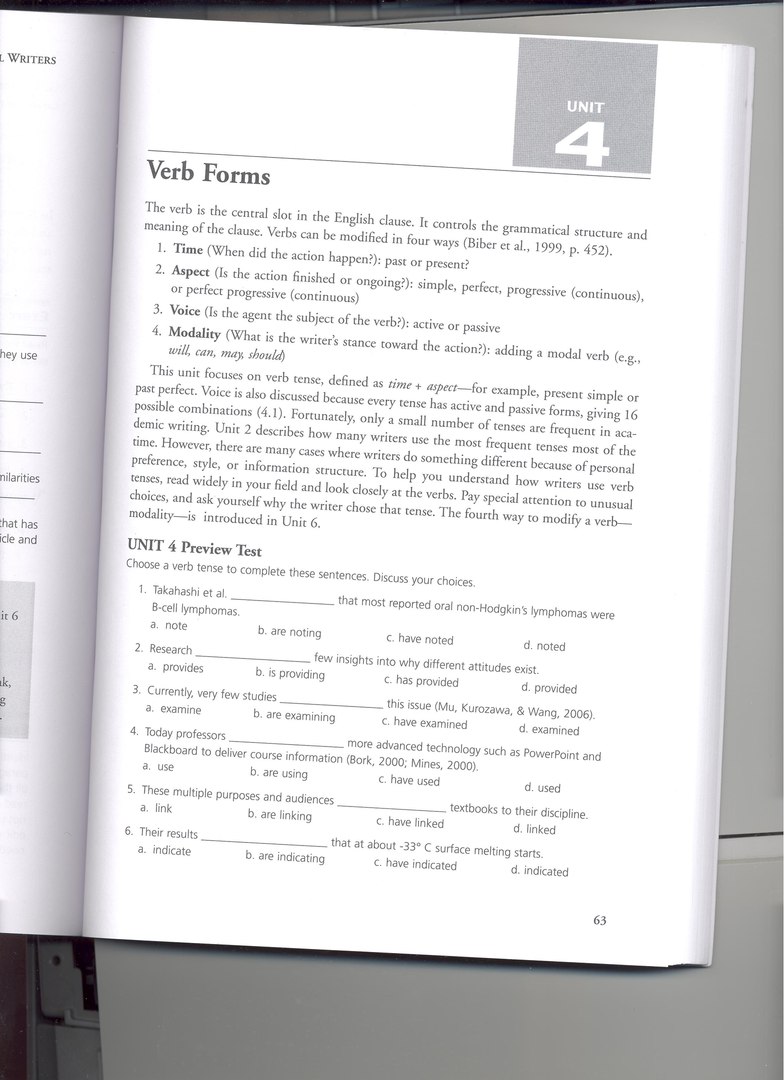  Употребление времен в статьях Present simple –functions in academic writing _________________________________________In this Review, we focus on new research in the areas of developmental symbioses and developmental plasticity, and highlight the importance of these phenomena in evolution. We do not deal extensively with environmentally induced epiallelic inheritance (such as alleles differing in DNA methylation patterns24–26) or other aspects of Eco-Evo-Devo that are reviewed elsewhere ( Am E) ___________________________________________The storage of four oxidizing equivalents is accomplished by the four Mn ions that give up electrons to P680•+ andconvert into higher valency states. This gives rise to five intermediate S-states (S0–S4), leading to dioxygen formationas depicted in the S-state cycle shown in Figure 4 [75,76]. ( Br E)The POU genes represent a large class of DNA-binding transcription factors known for their roles in cell-type specification and developmental regulation (Ryan and Rosenfeld 1997; Phillips and Luisi 2000). The POU homolog Oct-4 has been extensively studied, as it is the most criticalof the four “Yamanaka factors” used to induce pluripotent stem cells in mammals (Niwa et al. 2000; Takahashi and Yamanaka 2006; Ng and Surani 2011). ( BrE)____________________________________________Finally, the most important conclusion of this article is the need for additional investigation of different factors that will shape public perceptions about synthetic biology, its potential benefits, and its potential risks.  ( Br E)It remains to be seen whether such an assignment is correct, but there are several experimental observations suggestingthat this anion is a cofactor for the water-splitting reaction of PSII [88–91]. ( Br E) _________________________________ Higher plants and green algae do not contain PsbU or PsbV, but have PsbP and PsbQ as extrinsic lumenal proteins. ( Br E)_________________________________________  [ 12]The relaxation of the meta-stable S2 and S3 states to the S1 state in the dark involves recombination reactionsfrom the accepter side of PSII [26]____________________________________________It seems to me that…There is, however, a suggestion that the PsbP protein has structural features reminiscent of a GTPase activator [123],Symbiosis is also thought to have been involved in some of the major transitions in the history of life. _________________________________ ( Barber et al.)PSII produces approximately 260 Gt of dioxygen (Archer & Barber 2004).  ( Br E)Once in the crypts, V. fischeri cells generate the light organ and, through their cell wall peptidoglycans and lipids, induce the loss of the superficial ciliated fields that had facilitated their colonization (Koropatnick, T. A. et al. 2004) ( Am E)  ( more often) It is worth noting here that abstracts are most often given in the present tense, even while they communicate information about other sections that normally use the past (as when an abstract describes key points of a study’s methods). This is because the abstract is primarily to talk about the paper itself, which will remain the same over the passage of time.  8 ) ___________________________________Figure 1.2 shows the geologic nature of most major sources of natural
gas in schematic form (EIA 2010)Past simple ____________________________________In this way, Zouni et al. (2001) confirmed the expectation that the location of the Mn cluster breaks the pseudo-twofold symmetry of the PSII reaction centre._____________________________________However, Kamiya & Shen modelled the four Mn ions so that they were approximately in the same plane, whereas Zouni et al. (2001) had placed the central Mn ion protruding towards the lumenal surface.  ______________________________ However, when a double-knockout mutant was constructed with both the psbO and psbV genes deleted,water splitting was inhibited [119]. Multicellular animals diverged from their protistan ancestors some 3 billion years after bacterial life originated31. ____________________________ Recently, my colleagues and I at Imperial College obtaineda complete and fully refined crystal structure of the PSIIRC core isolated from the thermophilic cyanobacteriumThermosynechococcus elongatus [23–25]. Before this, a greatdeal of information about PSII functioning had been derivedfrom biophysical, biochemical, molecular biological andstructural studies [26–32].Our work confirmed and extendedearlier structural studies [2,10,13,33–36] and provided abasis for further interpretation of experimental data andconcepts which have accumulated over the years, particularlythose relating to the water-splitting process and associatedelectron/proton-transfer reactions.Present Perfect  ______________________________________________Although there has been an explosive interest in an intellectual capital and a thirst for information on how it might be managed, there has been little written to describe or define the concept _________________________________________________However, some studies have provided evidence that cyto c release and caspase activation
can occur before any detectable loss of Atm, implying that PT pore opening may occur
downstream of apoptosomemediated caspase activation (14, 21). ( Am E) In fact, some studies have shown that exposures
during development lead to persistent changes in the function of other organ systems.____________________________________________ There has been different emphasis laid by those who both originated the concept and developed
it further for policy learning applications. This organism occurs frequently in thegastric glands of tame mice, but has not yet
been found in wild mice, of which only a small number have been examined._________________________________________ The PsbP protein has a molecular mass of approx. 20 kDa, and the crystal structure of this protein isolated fromNicotiana tabacum (tobacco) has been determined [122]. Similarly, theX-ray structure of the isolated spinach 16.5 kDaPsbQ protein has been determined [123]. ( Br E) It has often been assumed that the PsbP and PsbQ occupy the same lumenal PSII-binding sites as the PsbV and PsbUproteins in cyanobacteria. ( Br E)So far the inverted U-shaped curve has been shown to apply to a selected set of pollutants only ( Am E)_____________________________________ Our crystal structure of cyanobacterial PSII has providednew information for exploring many facets of its functionalactivities at a molecular level not possible before: energytransfer between theChl molecules, electron/proton couplinginvolved in PQ reduction at the QB site, relationship betweenredox potentials and protein environment, the roleof Cyt b559 and β-carotene in secondary electron flowand photoprotection, excitation equilibration among theP680 Chls and the establishment of the radical pair P680•+Pheo•−, the functional roles of the peripheral Chls (ChlzD1and ChlzD2) associated with the D1–D2 heterodimers, thefunction of the extrinsic proteins, PsbO, PsbU and PsbV, etc. The authors find that educational research, in its organized form, has
changed little in twenty years, even though marked strides had been made in the
related areas of psychology and sociologyOther mechanisms have also been suggested [98,129] which are less compatible with the X-ray structure.( Br E)  __________________________________________ This finding has expanded the spectrum of SH3TC2 mutation in association
with CMT4C.This finding has provided the rationale for therapeutic interventions aimed at reversing ECM damage and rescuing
fibroblast functions.6) _____________________  ( Am E) Animals, therefore, have co-evolved with sets of specific microbes.Using present simple in introductions and conclusions                                           British                                 American This review will focus on the role of inflammation in determining vascular events and the potential use of inflammatory bio-markers for ...Further research is needed Thus, in the light of our findings, we raise the possibility that the activation of cerebral  neuronal injury-response pathways, which might occur from a variety of insults, is part of a multiple-hit model of pathogenesis in ALS.Using future in introductions - _____________________________________________________ This technique .. will allow many environmental issues to be solvedOther satellites, such as the European ERS-1 and the Canadian Radarsat, are scheduled for the period 1990-1995 and will provide radar imagery of the Earth for the monitoring of storms at sea and the tracking of iceberg movement in Arctic waters.It is estimated that India will be able to produce 288 metric tonnes of bio-diesel by the end of 2012, which will supplement 41.14% of the total demand of diesel fuel consumption in IndiaBio-logical products will become cost competitive with chemicals due to …..Parents will be able to go and take a test for thousands of genes, all of the genes and genetic
predisposition. ____________________________Additionally, post- production processing success will vary with bio-oil composition After the mapping using K bio bases, the sequence space will be mapped onto a K-dimensional
feature space. Using modality  To be going to  Our work is going on to introduce index gradient to the fluidic lens to reduce the aberration inherent to spherical lenses.Correct: In this paper we are not going to discuss the specifics of the  taphonomic pathways of Lagerstätten, which are extremely variable, but instead we will focus  on one important question why does decay of dead carcasses stop or delay allowing the fossilization to start before the complete degradation of a body.Past Perfect  We used liposomal doxorubicin (Doxil, Ben Venue Laboratories) and micellar paclitaxel as drug nanocarriers10,11These nanocarriers alone had revealed low cancer cell specificity and revealed the high drug resistance of HN31 cellPresent perfect continuous. For more than 20 years, Albright and his colleagues have been studying the biochemical abnormalities of metabolic bone diseases in man, and the clinical phenomena related to them.  ( 1978) 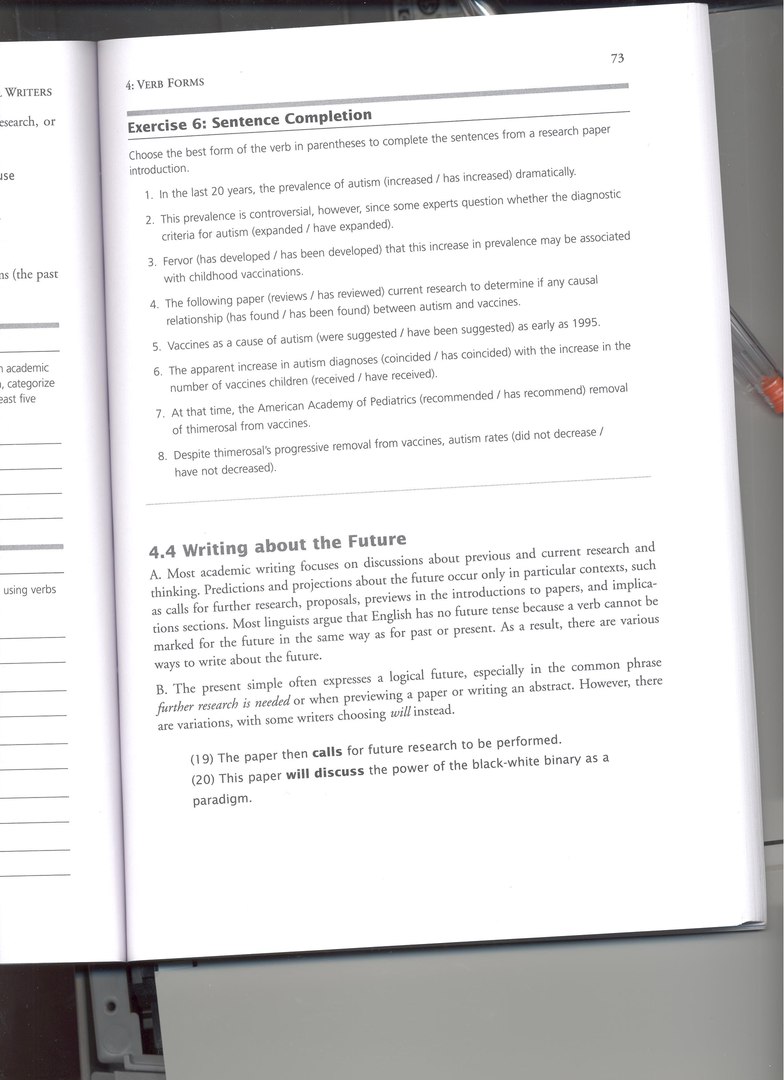  Способы сделать вступление более заметным The first memorable sentences. Read and outline the techniques. When we open our eyes and look around us, we observe a  host of objects – people, animals, plants, cars, buildings,  and other artifacts of many different kinds – most of  which are quite familiar. We have tacit expectations  about the unseen properties of these objects (e.g., what  we would find underneath the skin of an orange or  banana) and how the objects would react or what effects  they would have if we interacted with them in various  ways. Would a furry animal bite if we tried to stroke it?  Would a particular artifact hold a hot liquid? We can  usually name these objects, describe their visible and invisible  properties to others, and make inferences about them,  such as whether they would likely die if deprived of  oxygen, or whether they would break if dropped onto  a concrete floor. Understanding the basis of these  abilities – to recognize, comprehend, and make inferences  about objects and events in the world, and to  comprehend and produce statements about them – is  the goal of research in semantic cognition. Since antiquity,  philosophers have considered how we make semantic  judgments, and the investigation of semantic processing  was a focal point for both experimental and computational  investigations in the early phases of the cognitive  revolution. Yet the mechanistic basis of semantic cognition  remains very much open to question.Think “food web” and the African Savannah may come to mind. Even children recognize that zebras eat grass and lions eat zebras. Less obvious, however, are the 54 or more consumers that eat lions, which include lions themselves, leopards, hyenas and a notable diversity of infectious agents (or parasites): two arthropods, two bacteria, 31 helminths, six protozoans and 10 viruses (Nunn & Altizer 2005) [Lafferty, 2008]After ten years of fighting the Trojans, the Greeks played the most famous trick in military history — building a wooden horse. Once taken within the walls of Troy, Greek soldiers hidden inside the Trojan Horse slipped out in the middle of the night and opened the city gates. The Greek army thus entered and destroyed the city.As this strategy worked for the Greeks, so it can work for transporting molecules across the blood–brain barrier (BBB).Molecular Trojan Horses are brain transport vectors that include endogenous peptides, modified proteins and PEPTIDOMIMETIC monoclonal antibodies. These vectors target specific receptor/transport systems of the brain capillary ENDOTHELIUM and undergo receptormediated TRANSCYTOSIS through the BBB. This technology has allowed the brain targeting of recombinant proteins for neuroprotection, antisense radiopharmaceuticals for in vivo imaging of brain gene expression, and non-viral genes.Перевод предложений Серьезная проблема в большинстве лабораторных измерений возникает из-за того, что...Следовательно, в связи с..., не возникает никакихСложности возникают, как только мы пытаемсяЭта проблема не возникает при/когдаЭта ситуация может также возникнуть, если...В свете этого законен вопрос. .. Вопрос... все еще остается, в основном, без ответа, хотяМногие авторы поставили под вопрос справедливость этого утверждения. ..Данная задача не была адекватно освещена в литературе.Эти аспекты проблемы все еще не исследованы.Для  решения подобной проблемы  достаточноОднако подавляющее большинство практических задач рассматривает. ..The paper describes 15157The paper will proclaim 160The paper will present 20The paper focuses 1683The paper deals 310 WE ARE GOING TO APPROACH00.017  WE ARE GOING TO BE108  WE ARE GOING TO BECOME109  WE ARE GOING TO CLEAR1010  WE ARE GOING TO CONSIDER1011  WE ARE GOING TO CREATE1012  WE ARE GOING TO DERIVE1013  WE ARE GOING TO DEVELOP1014  WE ARE GOING TO DISCOVER1015  WE ARE GOING TO ENCOURAGE1016  WE ARE GOING TO ENJOY1017  WE ARE GOING TO FIGHT1018  WE ARE GOING TO FIND1019  WE ARE GOING TO GET1020  WE ARE GOING TO GIVE1021  WE ARE GOING TO GO1022  WE ARE GOING TO INVESTIGATE